AGENDA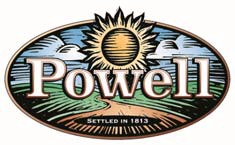 PLANNING & ZONING COMMISSIONVillage Green Municipal Building, Council Chambers47 Hall StreetWednesday, October 28, 20157:00 P.M.THIS MEETING HAS BEEN CANCELLED DUE TO APPLICANT WITHDRAWING APPLICATION.CALL TO ORDER/ROLL CALLSTAFF ITEMS HEARING OF VISITORS FOR ITEMS NOT ON THE AGENDAAPPROVAL OF MINUTES – October 14, 2015ADMINISTRATIVE REVIEWApplicant:	Twisted Metal CollisionLocation:			212 N. Liberty StreetZoning:	Planned Commercial District (PC)Request:	To review a variance in order to allow a second primary sign.OTHER COMMISSION BUSINESSADJOURNMENTNext Meeting: 	November 11, 2015 and/or November 25, 2015